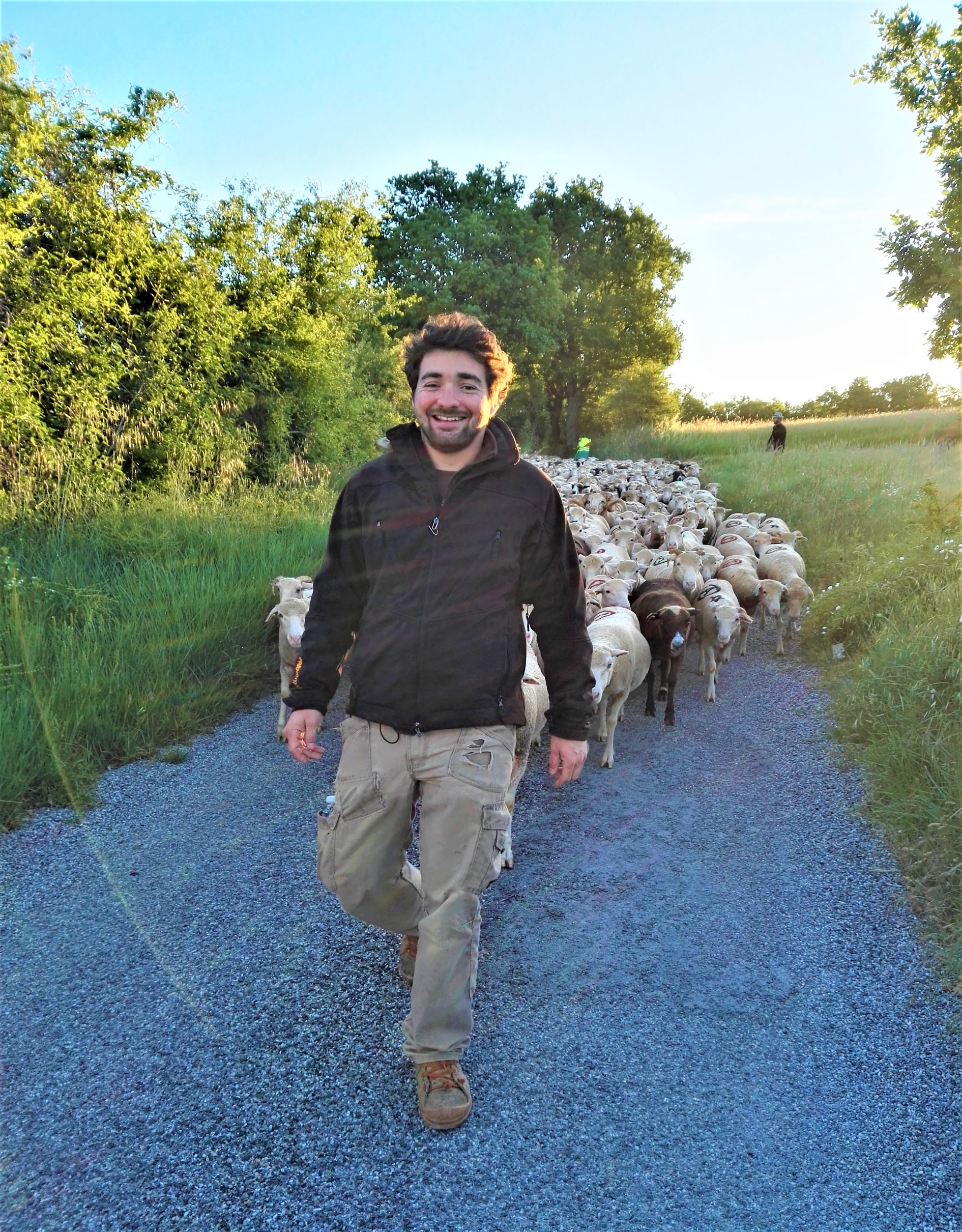 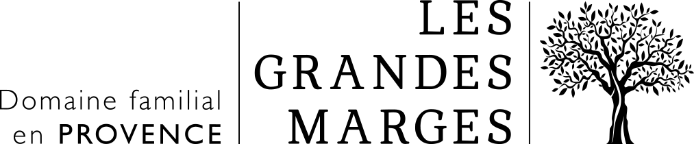 Agneau :Commander vos colis d’agneau fraisAgneau entier méchoui : 10 € le KGColis découpé ½ agneau : 14€ le kg½ collier, ½ poitrine, une épaule (4 pers),15 cotes, 6 cotes filet, 1 gigot (environ 2 á 2,5 kg – 6 pers)-colis spécial barbecue : 15€ le kgCollier tranché, poitrine, épaule désossée, côtelettes, cotes filets, gigot désossée tranchées et merguezMerguez :12,80 le kgCollier : 9,90 / Poitrine : 6,90 / paule : 14,90Côtelettes et cote filet : 19,90 / Gigot :17,90 Foie : 11,90 / Gigôt désossé tranché : 24,90/ Épaule désossée roulée : 18,90Colis à récupérer au magasin entre 9 h et 19 hPour un meilleur confort et une qualités optimale notre viande est emballée sous videAlex et Francoise Jaubert 04 92 74 81 13